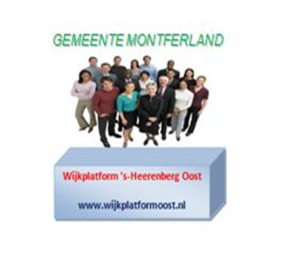 Verslag van de openbare ledenvergadering Stichting Wijkplatform ´s-Heerenberg Oost d.d. 16 november 2015 Aanwezig: H.Holthaus; penningmeester, L. Verheij, E. Lievaart (Gem. Montferland), T. Masselink (Gem. Montferland), H. Jansen, W. Linssen (CDA), dhr. en mevr. Verbeek, T. Overgoor, R. Geers, S. Amini (huurdersvereniging), H. Groote (Lijst Groote), M. Kniest; secretaris en verslaglegging.Afwezig met kennisgeving: B. Ruesink (Politie Gelderland).1. 	OpeningH. Holthaus en M. Kniest nemen gezamenlijk het voorzitterschap waar en openen de vergadering. Zij heten allen welkom. Op verzoek van een aantal aanwezigen die voor het agendapunt stand van zaken wateroverlast ´s-Heerenberg Oost de vergadering bijwonen en graag op tijd de vergadering weer verlaten in verband met andere bezigheden, wordt agendapunt 7 naar voren geschoven. Op verzoek van de heer Masselink verschuift agendapunt 6 naar voren.2.	Mededelingen en ingekomen stukkenDe secretaris geeft een samenvatting van de lijst van de ingekomen stukken.3. 	Goedkeuring verslag van 21 september 2015  -	Pag. 2: 2e gedachtenstreepje, laatste alinea: mevr. Lievaart zal ervoor zorgen dat er contact wordt opgenomen met alle betreffende bewoners over schade en schadevergoeding.	Het verslag wordt zonder verdere op- of aanmerkingen goedgekeurd.7.	Wateroverlast ´s-Heerenberg Oost, stand van zakenH. Holthaus die de coordinatie en een quickscan heeft gedaan, geeft een inleiding. Het rioleringssysteem voor ´s-Heerenberg (Oost) wordt onderhouden in samenwerking met het Waterschap Rijn en IJssel. Voor de jaren 2016-2020 is door de Gemeente Montferland een nieuw rioleringsplan opgesteld maar Rodingsveen komt pas in 2030 aan bod. De heren Borkus en Philipse van de Gemeente Montferland waren niet op de hoogte van het plan.Voor Batavenstraat en Frankenstraat is een gescheiden stelsel aangelegd voor hemelwaterafvoer en rioolwater, Rodingsveen heeft een gecombineerd riool Tussen Rodingsveen 8-10 en het fiets/voetpad Hangaarts is een bergingsbezinkbassin dat een buffer vormt voor de afvoer van het gebied ten noorden van de Oude Doetinchemseweg, om het riool in Rodingsveen te (indien nodig) te ontlasten.. Diekmansweide bevindt zich in een kuip. Inmiddels is duidelijk geworden dat afdoende maatregelen voor dit deel van ´s-Heerenberg tonnen euro´s gaat kosten. E. Lievaart zegt dat er op korte termijn wel financiële middelen zijn voor kleinere noodmaatregelen. W. Linssen merkt op dat als gebleken is dat het openzetten van kruipruimteluiken in de woningen helpt bij het afvoeren van overtollig hemelwater op zodanige wijze dat water niet of veel minder de woningen in komt, het openzetten van putdeksels in het wegdek door de gemeentediensten of brandweer natuurlijk ook een oplossing biedt bij stortbuien. Immers, niet alle bewoners zijn altijd thuis bij stortbuien. De heren Overgoor en Van Vliet geven aan dat de gemeente watergoten heeft gemaakt op het onderste, laagstgelegen deel van Rodingsveen, die leiden naar een wadi (infiltratiesysteem).Het verbinden van deze wadi met de nabijgelegen sloot zou de wateroverlast aanzienlijk kunnen verminderen. Rodingsveenbewoners hebben inmiddels al 20 jaar wateroverlast. L. Verheij merkt op dat 20 jaar geleden ook de Tugerbewoners wateroverlast hadden en inmiddels hebben nu ook De Huisakkerbewoners wateroverlast bij stortbuien. H. Holthaus geeft de verdere loop van de hemelwaterafvoer weer. Uiteindelijk komt het water in het grenskanaal terecht via de overstort nabij de loods terminal Ans van het vervoersbedrijf Bosman. T. Overgoor merkt op dat voor Rodingsveen bij het voetbalterrein VVL een pomp staat die water afvoert.E. Lievaart geeft het advies klachten van wateroverlast steeds opnieuw en direct te melden op telefoonnummer 0316-291391. Dit werkt uiteindelijk het best. T. Overgoor vraagt naar de resultaten van het sonaronderzoek van het rioleringsstelsel van ongeveer 1,5 jaar geleden. Alle wijkbewoners werd verzocht toegang tot hun woning te verlenen voor het onderzoek maar vervolgens werden er geen resultaten gemeld door het bedrijf of door de gemeente. Het ging destijds om mogelijk verkeerd aangebrachte aansluitingen in het rioleringsstelsel. Voor wat betreft het rioleringsplan met afdoende maatregelen werd Plan A te duur bevonden. Plan B voorziet in tijdelijke maatregelen, aan dhr. Van Vliet is in augustus 2015 beloofd dat deze zo snel mogelijk worden aangebracht. H. Holthaus antwoordt hier op dat alleen buizen aanbrengen niet voldoende is, de heren Philipsen en Borkus (Gemeente Montferland) wachten om deze reden op de resultaten van het onderzoek van de Grontmij. Het rioleringsstelsel van ´s-Heerenberg Oost is complex en ondoorzichtig. Afgesproken wordt dat E. Lievaart de bewoners zo spoedig mogelijk zal informeren, dat zo spoedig mogelijk tijdelijke maatregelen worden getroffen en dat de onderzoeksresultaten zodra deze bekend zijn, worden medegedeeld. De Grontmij is bezig met een onderzoek naar het rioleringssysteem in ´s-Heerenberg, in januari 2016 is het rapport van het onderzoek gereed. Mevr. Verberne merkt ten slotte nog op dat de Gemeente Montferland in principe de schade aan vloeren mogelijk niet wil vergoeden en de verzekeringsmaatschappij(en) ook niet als hemelwater grondwater is geworden. 4.	Vitaal en Veilig WonenDe heer T. Masselink van de Gemeente Montferland stelt zich voor en geeft een inleiding op het onderwerp. Hij is ambtenaar voor Sport en Gezondheid bij de Gemeente Montferland. De gemeente krijgt volop taken erbij om de ontgroenende en vergrijzende bevolking zoveel mogelijk te ondersteunen bij zo lang mogelijk gezond blijven en zo lang mogelijk zelfstandig te laten wonen. Het is mede ook daarom van belang dat mensen zo lang mogelijk vitaal blijven. Driehonderdvijftig mensen uit Achterhoekse gemeenten krijgen een brief voor een huisbezoek af te leggen door vrijwilligers. In dit huisbezoek wordt gekeken naar brandveiligheid van de woning, valpreventie wordt behandeld een beweegprogramma wordt voorgesteld. Ongeveer honderdvijfenzeventig ouderen krijgen een fittest, er wordt een instructie valbreken verzorgd door de judovereniging en zij mogen een jaar lang bewegen onder leiding van een fysiotherapeut. De zorgverzekeraar Menzis vergoedt de kosten in elk geval, ook andere verzekeraars vergoeden uit de aanvullende verzekering dit soort kosten. M. Kniest merkt op dat veel ouderen geen aanvullende verzekering kunnen bekostigen, zelfs de basisverzekering levert vaak al problemen op, terwijl er juist in de lagere inkomensgroepen een grotere zorgbehoefte bestaat en er ook preventief grotere gezondheidswinst te behalen is. W. Linssen geeft aan dat er vanuit de gemeente een collectiviteitsverzekering is. T. Masselink antwoordt dat het inderdaad belangrijk is dat de vrijwilligers die de huisbezoeken afleggen ook dit soort signalen meenemen naast de overige vraagstellingen. Er bestaat inderdaad een verschil in levensverwachting tussen hogere en lagere inkomensgroepen van ongeveer tien jaar. De eerste groep 65-70 jarigen die nu voor een huisbezoek zijn geselecteerd krijgen een persoonlijke brief. In totaal zijn er dus 350 bewoners geselecteerd uit ´s-Heerenberg Oost, de bloemenbuurt uit Didam en uit Nieuw-Dijk. De bewoners krijgen een brief met foto´s van de vrijwilligers die zich ook bij het huisbezoek dienen te legitimeren. Mevr. Amini vraagt wanneer de resultaten bekend worden gemaakt. Dit is nog niet bekend.6.	Beweegtuin locatie Brandweerkazerne, stand van zakenDe heer T. Masselink van de Gemeente Montferland is projectleider voor de te realiseren beweegtuin, H. Holthaus neemt namens het Wijkplatform ´s-Heerenberg Oost deel aan de projectgroep. T. Masselink geeft aan dat elders in het land , waaronder in Didam, de beweegtuinen goed functioneren als er activiteiten omheen worden georganiseerd. De werkgroep heeft het plan van aanpak gereed en de gemeente stelt een startbedrag beschikbaar. Voor het ontbrekende bedrag zijn en worden fondsen aangeschreven, waaronder Stichting Het Gasthuis en de Stichting Stadskern. Op de vraag van W. Linssen over de financiering  antwoordt T. Masselink dat er eerst voldoende geld beschikbaar moet zijn en dat dan pas met de bouw wordt gestart. L. Verheij merkt op dat de Rabobank ook dit soort projecten ondersteunt. I. Nijland geeft aan dat bij de provincie tot nu toe geen geld meer was voor dit soort projecten, de provincie had andere prioriteiten. Inmiddels is er wel weer 20 miljoen beschikbaar omdat de economische waarde van sport wel wordt ingezien. Er gaan echter grote bedragen naar grote evenementen zoals de Zevenheuvelenloop en de Montferlandrun. Mogelijk kan voor de beweegtuin de provincie toch worden gevraagd een bijdrage te doen. H. Holthaus merkt op dat met een bedrag van 20.000 euro gestart kan worden. T. Masselink beaamt dit. Er komen buurtsportcoaches vanuit Azora en Welcom met een beweegprogramma. W. Linssen brengt de ontmoetingsplekken zoals genoemd in het nieuw Speelbeleid van de Gemeente Montferland onder de aandacht. T. Masselink antwoordt dat het inderdaad een goed idee is om ook voor de jongsten onder ons een speeltoestelletje te plaatsen in de beweegtuin.5.	Parkeerplaatsen Hangaarts nrs. 27- 45	H. Holthaus geeft een korte inleiding. Hij leest een stukje uit een krantenartikel voor dat gaat over de trap in het nieuwe stationsgebouw in Arnhem waar ook sprake was van onveiligheid door ongelijke op- en aantreden. Hetzelfde probleem speelt bij de trap in de Hangaarts ter hoogte van huisnummers 27-45. De gemeente vindt de trap echter veilig. H. Holthaus geeft verder aan dat het in oorsprong een illegaal geplaatste trap, door wijkbewoners zelf aangelegd. In 1991. E. Lievaart merkt op dat de trap onder verantwoordelijkheid valt van de gemeente, de trap bevindt zich in de openbare ruimte.De trap is bekeken door de gemeente en ook zijn er wortels verwijderd onder de tegels waarna de trap veilig is verklaard. Verder is het zo, dat wanneer de trap weggehaald wordt, het zeer waarschijnlijk is dat wijkbewoners een zogeheten olifantenpaadje maken om toch van hun auto naar hun woning te komen vice versa. H. Jansen beaamt dat er wortels zijn verwijderd, hij bestrijdt echter dat de trap veilig is, de tegels liggen nog steeds scheef, de leuning deugt niet, de trap is illegaal en hij veroorzaakt oneigenlijk gebruik van de parkeerplaatsen die bestemd zijn voor de nummers 27-45. Er zijn zelfs wijkbewoners die hun enkel hebben gebroken op de trap. Er wordt dringend om een oplossing gevraagd. M. Kniest antwoordt dat als de trap onveilig is, deze verwijderd dient te worden. E. Lievaart antwoordt dat er in 2008 een verkeerskundige naar de situaties in de Hangaarts heeft gekeken. Er zou voor wat betreft de parkeersituaties een bewonersavond georganiseerd kunnen worden. Mevr. Amini merkt op dat in dit soort situaties bewonersavonden wel werken. Afgesproken wordt dat E. Lievaart de e-mail met de handtekeningen krijgt, zij zal er voor zorgen dat de brief met bijlagen als binnengekomen stuk behandeld wordt.  Zij zal er ook voor zorgen dat de stoeptegels goed gelegd worden.8. 	Hondenlosloopterrein Loveringbos, boombankje en stand van zakenOp dit moment is de stand van zaken dat er een boombankje wordt geplaats in het hondenlosloopterrein en dat de buurtbewoners hierover worden geinformeerd waarna de ingetekende plek op de door de gemeente aangeleverde digitale kaart kan worden verstuurd naar M. Heijmans van de gemeente Montferland. De gemeente zorgt voor het vervoer van het bankje dat door Natuurmonumenten beschikbaar wordt gesteld. Ook is er lattenwerk gevraagd om tegen het hek aan te plaatsen zodat kleine honden niet meer van het terrein af kunnen. Op vraag van M. Kniest of de klagende bewoners de overeenkomst hebben getekend met de gemeente antwoordt E. Lievaart dat zij dit zal navragen.W. Linssen deelt mede dat er in de stad bij De Peer, De Snor en de Munt extra afvalbakken worden geplaatst. De hondenpoepzakjes kunnen ook altijd in gewone afvalbakken worden geponeerd. L. Verheij merkt op dat er geregeld signalen komen van onveiligheidsgevoelens bij de bankjesgebruikers bij De Snor. Het verkeer rijdt gevaarlijk dicht langs de bankjes. E. Lievaart vraagt het na. 	.9. 	Vergaderdata 2016	De vergaderdata 2016 zijn als volgt: 	11 januari	14 maart	9 mei	13 juni	12 september	14 novemberAlle vergadering worden gehouden in ’t Bosman Huus en beginnen om 19.30 uur. Alle wijkbewoners van ’s-Heerenberg Oost zijn van harte welkom.10. 	Wat verder ter tafel komt-	L. Verheij deelt mede dat er op de Oude Doetinchemseweg een scooter tegen de paal van de kort geleden aangebrachte wegversmalling is gereden. De scooterrijder is helaas aan zijn verwondingen overleden. Het betrof een eenzijdig ongeval. Bij de gewijzigde verkeerssituatie was geen waarschuwingsbord aangebracht, bij een onlangs gewijzigde verkeerssituatie (ook een wegversmalling) in Beek is dit wél gebeurd met een verkeerssituatie gewijzigd-bord. Het is wenselijk dat in de hele Gemeente Montferland een eenduidig beleid wordt gevoerd voor verkeerssituaties en gewijzigde verkeerssituaties.11.	Rondvraag en sluiting-	H. Holthaus merkt op dat in de Wijk/ en Kerngericht Werken-enquete de nummering van de vragen niet klopt, 1 t/m 8 ontbreekt, 9 is er wel. Verder deelt hij mede dat de beukomheining bij het standbeeld van de Goede Herder erg mooi is. -	E. Lievaart deelt mede dat de evaluatie van het Hondenbeleidsplan onderweg is naar het College van Burgemeester en Wethouders. Het advies is de gemeenteraad te informeren. In het kort kan nu reeds worden medegedeeld dat het aantal meldingen hondenpoep minder is geworden, de voorzieningen lijken te helpen. Er zijn elf bekeuringen uitgeschreven. Verder deelt E. Lievaart mede dat de campagnemaand wijk/ en dorpsraden goed verlopen is. De gemeentepagina wordt goed gelezen, de pol is echter slecht ingevuld. De tevredenheidheidsenquête wordt naar de gemeenteraad gestuurd, er zijn 8 enquêtes retour gezonden.  De Wijkraad Binnenstad Bergh vergadert op 24 november a.s. De Gemeente Montferland doet mee met Hartveilig Wonen. Tenslotte deelt E. Lievaart mede dat er wordt gewerkt aan het uitbreiden van het aantal wijk- en dorpsraden. Een aantal wijken en dorpskernen is niet vertegenwoordigd, zoals onder andere De Ziep, Juliana Lockhorst, De Hoevert en De Heegh. Ook in ’s-Heerenberg is een deel van de wijken niet vertegenwoordigd.W. Linssen merkt op dat de kruising nabij Korensingel, provinciale weg N316, een gevaarlijk kruispunt is. Naar de rotonde Lengelsweg wordt erg hard gereden. In de toekomst wordt dit ook geen 30 km weg maar een 60 km weg. R. Geers deelt mede dat er op 24 november a.s. om 08.15 uur lichtbrigade is voor de schoolkinderen bij de Galamaschool. Hans Holthaus zal ook deelnemen.Niets meer aan de orde zijnde wordt de vergadering, met dank aan de aanwezigen voor hun inbreng, om 22.10 uur gesloten.                                                 ---000---